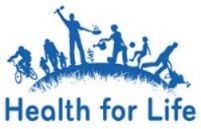 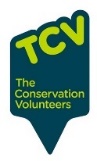 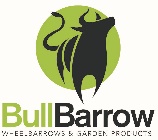 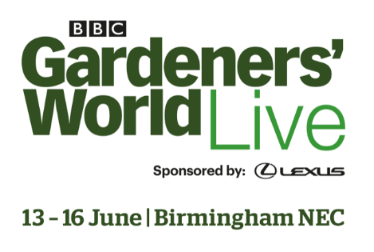 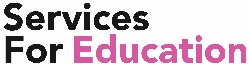 SCHOOL WHEELBARROW COMPETITION APPLICATION FORMPlease complete this application form to confirm that your school plans to enter the School Wheelbarrow competition at BBC Gardeners’ World Live.Please return completed forms to louise.jackson@riverstreetevents.co.uk by 25 February 2019 if your school would like to take part. If you have any queries, please feel free to call Louise on 07894 409 643 or the Show team in the office on 020 3405 4282.
Key timingsThis application form – return by 25 February to louise.jackson@riverstreetevents.co.uk Briefing session – Thursday 14 March, 4.30 – 6pm,  at Winterbourne House and Garden, with collection of barrows and compostPlant list – by 4 May to louise.jackson@riverstreetevents.co.ukBarrow collection – 10 – 12 June, from the address detailed aboveWinners presentation – 14 June at BBC Gardeners’ World LiveShow dates – 13 to 16 June 2019Barrows returned – 17 – 19 June, to the address detailed aboveUsing the details supplied above, we’ll keep in touch re key dates, tickets to the show, signage and plant list requests, and any other details as they arise.Thank you and good luck!From the BBC Gardeners’ World Live teamSchool name Address, including postcode (this will be used for collection and returning the wheelbarrow).Tick as appropriate Infant                    Primary                  SecondaryContact name #1Email PhoneContact name #2Email Phone